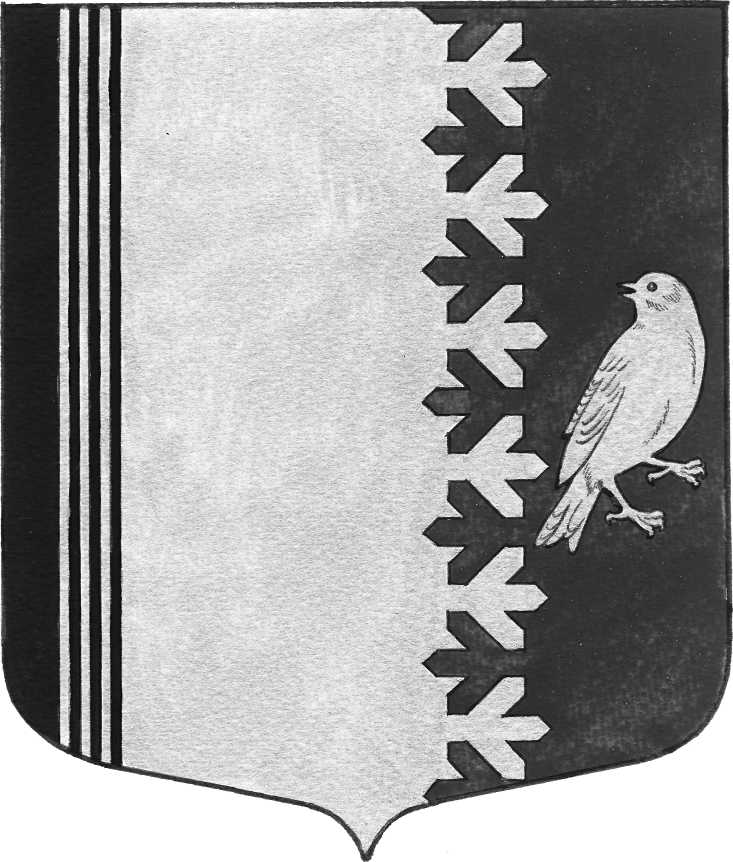   АДМИНИСТРАЦИИ   МУНИЦИПАЛЬНОГО  ОБРАЗОВАНИЯШУМСКОЕ  СЕЛЬСКОЕ ПОСЕЛЕНИЕКИРОВСКОГО МУНИЦИПАЛЬНОГО РАЙОНА ЛЕНИНГРАДСКОЙ  ОБЛАСТИП О С Т А Н О В Л Е Н И Еот 09 ноября 2020 года  № 252Об утверждении основных показателей Прогнозасоциально-экономического развития муниципального образования Шумское сельское поселение Кировского муниципального района Ленинградской области на 2021-2023 годыВ соответствии с Бюджетным кодексом РФ от 31.07.2010г. № 145-ФЗ, Уставом муниципального образования Шумское сельское поселение Кировского муниципального района Ленинградской области, на основании Положения о бюджетном процессе в муниципальном образовании Шумское сельское поселение, утвержденным решением Совета депутатов  муниципального образования Шумское сельское поселение от 03 марта 2017 года № 9 (с изменениями):Утвердить Прогноз социально-экономического развития муниципального образования Шумское сельское поселение Кировского муниципального района Ленинградской области на 2021 год и плановый период 2022 и 2023 годов, согласно Приложению № 1 к настоящему Постановлению.Утвердить Предварительные итоги социально-экономического развития внутрисельского муниципального образования Шумское сельское поселение Кировского муниципального района Ленинградской области за истекший период 2020 года и ожидаемые итоги социально-экономического развития муниципального образования Шумское сельское поселение Кировского муниципального района Ленинградской области за 2020 год, согласно Приложениям № 2,3 к настоящему Постановлению.Контроль за исполнением настоящего постановления возложить на начальника сектора экономики и финансов администрации Лустову Н.А.Постановление подлежит официальному опубликованию в средствах массовой информации и размещению в сети «Интернет» на официальном сайте www.шумское.рф.Глава администрации                                                              В.Л. Ульянов